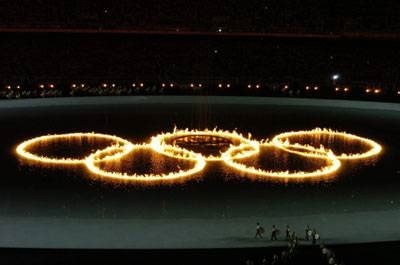 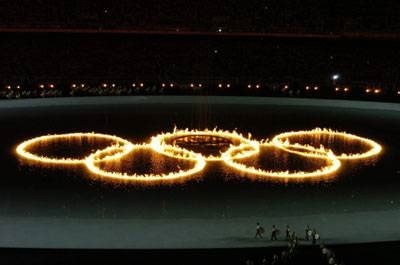 Кубок Брянской области по лёгкой атлетике ПРОЕКТ13-14 мая 2022 года                                      г.Брянск, стадион «Десна»  13 мая  2022г. , 1 день (пятница) 15:45 Торжественное открытие соревнованийПРЫЖКИ      15:00                                   прыжок с шестом           мужчины      16:00                                   прыжок в длину             мужчины      17:00                                   прыжок в длину             женщиныКубок Брянской области по лёгкой атлетикеПРОЕКТ13-14 мая 2022 года                               г.Брянск, стадион «Десна»  14 мая 2022г., 2 день (суббота)ПРЫЖКИ      11:00                                   прыжок тройной              мужчины, женщины      11:30                                   прыжок в высоту             мужчины      12:30                                   прыжок в высоту             женщиныМЕТАНИЯ      11-00                                   метание молота             женщины      11:30                                   толкание ядра                мужчины, женщины      12:30                                   метание копья                мужчины, женщины      12:30                                   метание диска                мужчины         16:00 100м 100м женщины забеги 16:25 100м 100м мужчины забеги 16:55 1500м 1500м женщины Финальные забеги 17:10 1500м 1500м мужчины Финальные забеги 17:30 400м женщины Финальные забеги 17:40 400м мужчины Финальные забеги 17:50 100м женщины Финал 17:55 100м мужчины Финал 11:00 100м с/б100м с/бженщины Финальные забеги 11:15 110м с/б110м с/бмужчины Финальные забеги11:30 200м 200м женщины   забеги 11:55 200м 200м мужчины   забеги 12:20 800м женщины Финальные забеги 12:30 800м мужчины Финальные забеги 12:40         3000мМужчины, женщиныФинальные забеги     12:55                              400м с/б  Мужчины, женщиныФинальные забеги13:05 200м женщины Финал 13:10 200м мужчины Финал 